아산정책연구원 (원장 함재봉, www.asaninst.org)은 4일(수) 오후 2시 30분 서울 신문로 소재 연구원 1층 강당에서 에릭 리 중국 청웨이 캐피털 대표를 초청, “전국(戰國)-새로운 국제 (무)질서의 도래”라는 주제로 명사초청강연을 개최한다.중국의 대표적인 벤처 기업가인 에릭 리는 지난 6월 테드(Ted) 글로벌 컨퍼런스에서 중국 공산당 1당 독재체제의 수월성을 주장함으로써 일약 지식계의 스타덤에 오른 글로벌 오피니언 리더이다. 이번 강연에선 중국의 공산당 체제가 민주주의보다 효율적이고 정통성을 갖추었다는 기존의 주장에서 한발 더 나아가 중국의 부상에 따른 새로운 “전국(戰國) 시대”의 도래에 대해 본인의 견해를 밝힐 예정이다.행사 취재를 원하는 언론인은 아산정책연구원 홍보실(전화:02-3701-7377)로 
9월 3일(화) 오후 12시까지 신청해 주시기 바랍니다.
* 당일 ‘사진 보도자료’ 홈페이지(www.asaninst.org) 게재 예정일반인은 초청자에 한해 참석 가능합니다. *[참고자료] 에릭 리 대표 약력에릭 리(Eric X. Li) 대표 약력에릭 리는 청웨이 캐피털의 창업자이자 대표로서 중국의 다양한 산업분야에서 유망한 벤처기업을 선별하고 투자해 왔다. 상해에 위치한 중국 유럽 국제 비즈니스 스쿨 (CEIBS) 의 이사이며, 덜위치 (Dulwich) 칼리지 인터네셔널의 공동 설립자이다. 또한 아스펜 (Aspen) 연구소의 헨리 크라운 펠로우 (Henry Crown Fellow) 이며, 버클리 (Berkeley) 미술관 및 퍼시픽 필름 아카이브의 이사회 멤버로 활동하고 있다. 캘리포니아 버클리 대학교를 졸업한 이후 스탠포드 대학교에서 MBA 학위를 취득하고, 푸단 (Fudan) 대학교에서 국제관계 및 공공분야에서 박사학위를 취득했다.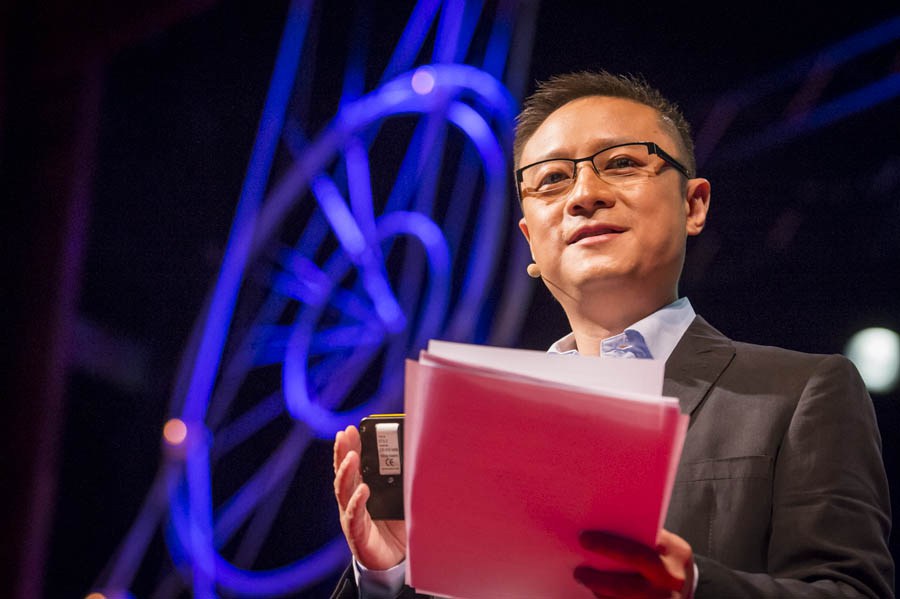 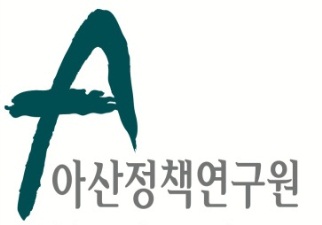 보도자료  Press Release보도자료  Press Release2013년 9월 2일배포 후 바로 보도 가능합니다.총 2 장담당: 홍보실 오가혜 연구원전화 : 02-3701-7377       010-4599-8620이메일: communications@asaninst.orgkahyeoh@asaninst.org 아산정책연구원 (원장 함재봉, www.asaninst.org)은 급변하는 한반도, 동아시아, 지구촌 정세에 대응하여, 주요 현안에 대한   실질적인 정책대안을 제시하고 올바른 사회담론을 주도하는 독립 싱크탱크 지향을 목표로 2008년 2월 설립되었다. 특히 통일-외교-안보, 거버넌스, 공공정책에 역량을 집중, 한국이 직면한 과제에 대한 해법을 모색하고 한반도의 평화통일과 번영을 위한 여건 조성에 노력하고 있다. 설립 이후 국내외 학술교류, 아산플래넘, 아산핵포럼과 같은 대규모 국제회의 개최, 《China’s Foreign Policy》, 《Japan in Crisis》, 《출구가 없다》 연구 서적 출간 등의 활발한 연구활동을 하고 있으며, 2012년 펜실베니아대 주관의 세계싱크탱크 랭킹 지역부문에서는 5위를 차지하였다.	참고 자료